Brynäs, SIF och lyxproblem till frukost på skola i Ockelbo På tisdag morgon möts eleverna på Perslundaskolans högstadium av en härlig frukost med bland annat bröd som annars skulle ha slängts! Gästrike återvinnares miljöpedagog intervjuar spelare från Brynäs och Sandvikens IF om kost och träning samt pratar matsvinn med Matakuten. Tanken med samarbetet är att uppmärksamma matens värde och lyxproblemet att slänga mat.– Vi kommer både prata om vikten av att äta rätt för att orka med skola och träning och att det är kostsamt för miljön att producera mat som slängs bort, säger Eva Johansson, miljöpedagog Gästrike återvinnare. 

Media är välkommen till frukosten!Tisdagen den 21 april 2015 Klockan 8.30-9.30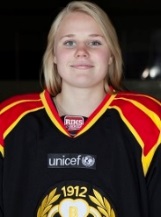 Mötesplatsen Gläntan, Sjöängsvägen 35, Ockelbo.Det här händer• Uppdukad frukost för elever med bland annat överblivet bröd.• Maja Wessling, hockeyspelare Brynäs pratar om vikten av att äta rätt. • David Svanberg, fotbollsspelare från Sandvikens IF berättar om hur mat påverkar träningsresultat.• Matakuten, Lasse Wennman berättar om sin verksamhet.• Miljöpedagog från Gästrike återvinnare minglar bland eleverna. Vi vill lyfta matens värdeEnorma mängder fin mat slängs av matbutiker, bagerier och andra matproducenter. Orsakerna är till exempel att bäst före-datumet snart går ut eller att förpackningen är skadad. Mängden sopor ökar hela tiden och det är inte hållbart. Var femte matkasse vi i Sverige köper slänger vi bara bort.Satsningen på frukost + föreläsningar på skolor började 2014 och är Gästrike återvinnares bidrag i EU-projektet ”Europa minskar avfallet”. Gästrike återvinnare lyfter matens egentliga värde och ger tips om hur man som privatperson kan minska sitt matsvinn. Kändisar från regionen som Babsan, Clara Hagman och My Heart is a Metronome ger egna tips på kampanjsajten.För svar på frågor vänligen kontaktaEva Johansson, miljöpedagog Gästrike återvinnare026 17 82 09, eva.h.johansson@gastrikeatervinnare.seLäs mer på tankfore.gastrikeatervinnare.se och www.slängintematen.se